Об ограничении движения транспортных средств на участке автомобильной дороги по улице Набережной хутора Стебницкий, от домовладения № 1 до № 3В соответствии со статьей 14 Федерального закона от 10 декабря 1995 года № 196-ФЗ «О безопасности дорожного движения», руководствуясь Федеральным законом от 08 ноября 2007 года  № 257-ФЗ «Об автомобильных дорогах и о дорожной деятельности в Российской Федерации и о внесении изменений в отдельные законодательные акты Российской Федерации», Законом Краснодарского края от 07 июня 2001 года № 369-КЗ
«Об автомобильных дорогах, расположенных на территории Краснодарского края», в виду возникновения неблагоприятных природно-климатических условий, способствующих снижению несущей способности конструктивных элементов автомобильной дороги, в целях обеспечения безопасности дорожного движения  п о с т а н о в л я ю:1. Прекратить движение транспортных средств на участке автомобильной дороги по улице Набережной хутора Стебницкий, от домовладения № 1 до № 3.2. Произвести информирование пользователей автомобильной дороги,  указанной в пункте 1 настоящего постановления о временном прекращении движения посредством установки соответствующих временных дорожных знаков, информационных табличек.3. Разместить настоящее постановление на официальном сайте администрации Советского сельского поселения Новокубанского района (adm-sovetskoe.ru).4. Контроль за исполнением настоящего постановления возложить на заместителя главы Советского сельского поселения Новокубанского района А.Н.Солянова.5. Постановление вступает в силу со дня его со дня его подписания.Глава Советского  сельского поселенияНовокубанского района                                                                  	С.Ю.Копылов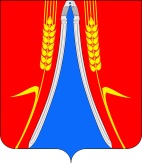 АДМИНИСТРАЦИЯАДМИНИСТРАЦИЯСОВЕТСКОГО СЕЛЬСКОГО ПОСЕЛЕНИЯСОВЕТСКОГО СЕЛЬСКОГО ПОСЕЛЕНИЯНОВОКУБАНСКОГО РАЙОНАНОВОКУБАНСКОГО РАЙОНАПОСТАНОВЛЕНИЕПОСТАНОВЛЕНИЕот 22.03.2023№ 36ст. Советскаяст. Советская